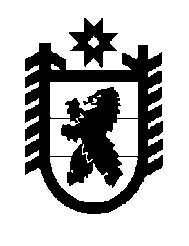 Российская Федерация Республика Карелия    РАСПОРЯЖЕНИЕГЛАВЫ РЕСПУБЛИКИ КАРЕЛИЯВнести в распоряжение Главы Республики Карелия от 18 апреля 2013 года № 110-р (Собрание законодательства Республики Карелия, 2013, № 4, ст. 596; 2014, № 5, ст. 768) следующие изменения: 	1) в пункте 1 слова «(за исключением мировых соглашений по трудовым спорам)» исключить;2) пункты 2 – 5 признать утратившими силу.
           Глава Республики Карелия                                                          А.О. Парфенчиковг. Петрозаводск23 октября 2017 года№ 542-р